   ARARAQUARA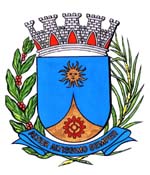   0323/17.:  e Vice-Presidente TENENTE SANTANA:DEFERIDA.Araraquara, _________________                    _________________	Indico ao Senhor  Municipal, a  de   entendimentos com o setor competente, a fim de que seja viabilizado o prolongamento da Rua Juvenal Guimarães até a confluência com a Avenida Padre Miguel Pocce, no trecho entre o Jardim Estância das Rosas e o Parque Residencial Vale do Sol, desta cidade. 	O prolongamento desse pequeno trecho da via pública irá beneficiar os moradores da região facilitando o acesso a esses dois bairros. Araraquara, 19 de janeiro de 2017.TENENTE SANTANAVereador e Vice-PresidenteEM./ Prolongamento Rua Juvenal Guimarães